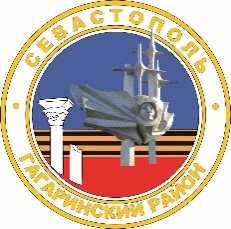 МЕСТНАЯ АДМИНИСТРАЦИЯ  ВНУТРИГОРОДСКОГО МУНИЦИПАЛЬНОГО ОБРАЗОВАНИЯГОРОДА СЕВАСТОПОЛЯ ГАГАРИНСКИЙ МУНИЦИПАЛЬНЫЙ ОКРУГПОСТАНОВЛЕНИЕ«15» ноября 2021 г.							№ 69- ПМАО внесении изменений в постановление местной администрации внутригородского муниципального образования города Севастополя Гагаринский муниципальный округ от 30 ноября 2020 г. № 67-ПМА                              «Об утверждении календарного плана официальных физкультурно-оздоровительных и спортивных мероприятий на территории внутригородского муниципального образования города Севастополя Гагаринский муниципальный округ на 2021 год»	В целях обеспечения условий для организации официальных физкультурно-оздоровительных и спортивных мероприятий на территории внутригородского муниципального образования города Севастополя Гагаринский муниципальный округ, в соответствии с Бюджетным кодексом Российской Федерации, Федеральным законом Российской Федерации                      от 06 октября 2003 г. № 131-ФЗ «Об общих принципах организации местного самоуправления в Российской Федерации», Законом города Севастополя                  от 30 декабря 2014 г. № 102-ЗС «О местном самоуправлении в городе Севастополе», Уставом внутригородского муниципального образования города Севастополя Гагаринский муниципальный округ, принятым решением Совета Гагаринского муниципального округа от 01 апреля 2015 г.                                 № 17 «О принятии Устава внутригородского муниципального образования города Севастополя Гагаринский муниципальный округ», постановлениями местной администрации внутригородского муниципального образования города Севастополя Гагаринский муниципальный округ от 13 ноября 2017 г.                                № 125-ПМА «Об утверждении муниципальной программы «Развитие физической культуры и массового спорта, организация проведения официальных физкультурно-оздоровительных и спортивных мероприятий во внутригородском муниципальном образовании города Севастополя Гагаринский муниципальный округ на 2018-2023 годы», от 27 января 2020 г. № 06 - ПМА «Об утверждении Порядка формирования Календарного плана официальных физкультурных и спортивных мероприятий на территории внутригородского муниципального образования города Севастополя Гагаринский муниципальный округ», местная администрация внутригородского муниципального образования города Севастополя Гагаринский муниципальный округ постановляет:1. Приложение к постановлению местной администрации внутригородского муниципального образования города Севастополя Гагаринский муниципальный округ от 30 ноября 2020 г. № 67-ПМА                             «Об утверждении календарного плана официальных физкультурно-оздоровительных и спортивных мероприятий на территории внутригородского муниципального образования города Севастополя Гагаринский муниципальный округ на 2021 год» изложить в новой редакции согласно приложению, к настоящему постановлению.2. Отделу по исполнению полномочий местной администрации внутригородского муниципального образования города Севастополя Гагаринский муниципальный округ (В.В. Конохов) обеспечить организацию проведения официальных физкультурно-оздоровительных и спортивных мероприятий на территории внутригородского муниципального образования города Севастополя Гагаринский муниципальный округ в соответствии с календарным планом. 3. Настоящее постановление вступает в силу с момента его официального обнародования.4. Контроль за исполнением настоящего постановления оставляю                       за собой.Глава внутригородского муниципального образования, исполняющий полномочия председателя Совета,Глава местной администрации						А.Ю. ЯрусовПриложение к постановлениюместной администрации внутригородского муниципального образования города Севастополя Гагаринский муниципальный округот «15» ноября 2021 г. № 69- ПМАКалендарный планофициальных физкультурных и спортивных мероприятий на территории внутригородского муниципального образования города СевастополяГагаринский муниципальный округ на 2021 год Глава внутригородского муниципального образования, исполняющий полномочия председателя Совета,Глава местной администрации													А.Ю. Ярусов№ п/пНаименование мероприятияДата проведения мероприятияМесто проведения мероприятияУчастникиОтветственные за организацию проведения мероприятияИсточники финансированияОбъем средств,                 тыс. руб.12345678Спортивные мероприятияСпортивные мероприятияСпортивные мероприятияСпортивные мероприятияСпортивные мероприятияСпортивные мероприятияСпортивные мероприятияСпортивные мероприятияФутболФутболФутболФутболФутболФутболФутболФутбол1Турнир по мини-футболу среди детских команд, приуроченного к празднованию Дня возвращения города Севастополя в РоссиюI квартал2021 годана территории внутригородского муниципального образования города Севастополя Гагаринский муниципальный округпо положению о проведении мероприятияОтдел по исполнению полномочий Бюджет внутригородского муниципального образования города Севастополя Гагаринский муниципальный округ122,42Турнир по мини-футболу среди детских команд на кубок Главы внутригородского муниципального образования города Севастополя Гагаринский муниципальный округ IV квартал2021 годана территории внутригородского муниципального образования города Севастополя Гагаринский муниципальный округпо положению о проведении мероприятияОтдел по исполнению полномочийБюджет внутригородского муниципального образования города Севастополя Гагаринский муниципальный округ107,4ДзюдоДзюдоДзюдоДзюдоДзюдоДзюдоДзюдоДзюдо1.Первенство внутригородского муниципального образования города Севастополя Гагаринский муниципальный округ по дзюдо, приуроченное к празднованию Дня возвращения города Севастополя в РоссиюI квартал 2021 годана территории внутригородского муниципального образования города Севастополя Гагаринский муниципальный округпо положению о проведении мероприятияОтдел по исполнению полномочийБюджет внутригородского муниципального образования города Севастополя Гагаринский муниципальный округ113,82Турнир внутригородского муниципального образования города Севастополя Гагаринский муниципальный округ по дзюдо, приуроченное к празднованию Дня ПобедыII квартал 2021 годана территории внутригородского муниципального образования города Севастополя Гагаринский муниципальный округпо положению о проведении мероприятияОтдел по исполнению полномочийБюджет внутригородского муниципального образования города Севастополя Гагаринский муниципальный округ113,2ТхэквондоТхэквондоТхэквондоТхэквондоТхэквондоТхэквондоТхэквондоТхэквондо1Первенство внутригородского муниципального образования города Севастополя Гагаринский муниципальный округ по тхэквондо, на Кубок Главы внутригородского муниципального образования города Севастополя Гагаринский муниципальный округ, приуроченное празднованию Дня ПобедыII квартал2021 годана территории внутригородского муниципального образования города Севастополя Гагаринский муниципальный округпо положению о проведении мероприятияОтдел по исполнению полномочийБюджет внутригородского муниципального образования города Севастополя Гагаринский муниципальный округ129,92Первенство внутригородского муниципального образования города Севастополя Гагаринский муниципальный округ по тхэквондо(ВТФ), на Кубок Главы внутригородского муниципального образования города Севастополя Гагаринский муниципальный округ, приуроченное к празднованию Дня основания Гагаринского района города СевастополяIV квартал2021 годана территории внутригородского муниципального образования города Севастополя Гагаринский муниципальный округпо положению о проведении мероприятияОтдел по исполнению полномочийБюджет внутригородского муниципального образования города Севастополя Гагаринский муниципальный округ119,5Парусный спортПарусный спортПарусный спортПарусный спортПарусный спортПарусный спортПарусный спортПарусный спорт1Парусная регата внутригородского муниципального образования города Севастополя Гагаринский муниципальный округ, посвященная празднованию Дня ПобедыII квартал2021 годана территории внутригородского муниципального образования города Севастополя Гагаринский муниципальный округпо положению о проведении мероприятияОтдел по исполнению полномочий-0,02Парусная регата внутригородского муниципального образования города Севастополя Гагаринский муниципальный округ, посвященная празднованию Дня РоссииII квартал2021 годана территории внутригородского муниципального образования города Севастополя Гагаринский муниципальный округпо положению о проведении мероприятияОтдел по исполнению полномочий-0,03Парусная регата внутригородского муниципального образования города Севастополя Гагаринский муниципальный округ, посвященная празднованию Дня ТанкистаIII квартал2021 годана территории внутригородского муниципального образования города Севастополя Гагаринский муниципальный округпо положению о проведении мероприятияОтдел по исполнению полномочий-0,04Парусная регата внутригородского муниципального образования города Севастополя Гагаринский муниципальный округ, посвященная празднованию Дня Морской пехотыIV квартал2021 годана территории внутригородского муниципального образования города Севастополя Гагаринский муниципальный округпо положению о проведении мероприятияОтдел по исполнению полномочий-0,0